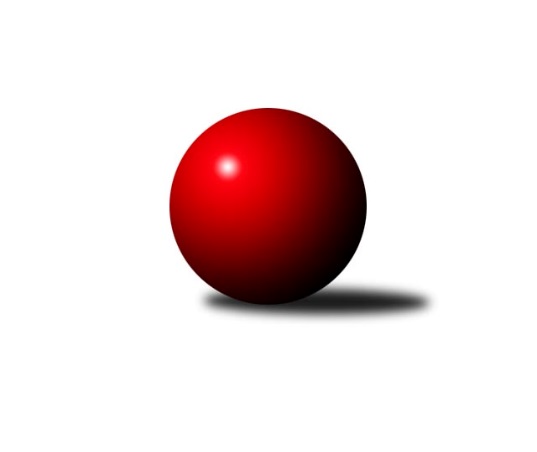 Č.9Ročník 2018/2019	11.5.2024 3. KLM D 2018/2019Statistika 9. kolaTabulka družstev:		družstvo	záp	výh	rem	proh	skore	sety	průměr	body	plné	dorážka	chyby	1.	KC Zlín	9	8	1	0	51.0 : 21.0 	(119.0 : 97.0)	3264	17	2190	1074	25.6	2.	SK Podlužan Prušánky	9	8	0	1	52.0 : 20.0 	(140.0 : 76.0)	3294	16	2205	1089	25.3	3.	KK Slavoj Žirovnice	9	5	1	3	40.5 : 31.5 	(112.0 : 104.0)	3181	11	2184	997	32.8	4.	TJ Lokomotiva České Budějovice	9	5	0	4	40.0 : 32.0 	(118.5 : 97.5)	3203	10	2160	1043	37.7	5.	TJ Sokol Mistřín	9	5	0	4	39.0 : 33.0 	(119.5 : 96.5)	3202	10	2164	1038	31.9	6.	TJ Sokol Šanov	9	5	0	4	38.0 : 34.0 	(100.5 : 115.5)	3239	10	2195	1044	34.7	7.	TJ Sokol Slavonice	9	4	1	4	37.0 : 35.0 	(117.5 : 98.5)	3192	9	2153	1039	27.9	8.	TJ Centropen Dačice B	9	4	1	4	37.0 : 35.0 	(104.5 : 111.5)	3201	9	2174	1027	35	9.	TJ Sokol Husovice C	9	2	2	5	28.0 : 44.0 	(101.5 : 114.5)	3164	6	2156	1009	39.9	10.	TJ Start Jihlava	9	2	0	7	26.0 : 46.0 	(92.5 : 123.5)	3181	4	2165	1016	35	11.	SK Baník Ratiškovice	9	2	0	7	22.5 : 49.5 	(82.5 : 133.5)	3171	4	2130	1041	37.6	12.	KK Réna Ivančice	9	1	0	8	21.0 : 51.0 	(88.0 : 128.0)	3108	2	2128	980	40.4Tabulka doma:		družstvo	záp	výh	rem	proh	skore	sety	průměr	body	maximum	minimum	1.	SK Podlužan Prušánky	5	5	0	0	32.0 : 8.0 	(84.0 : 36.0)	3373	10	3462	3315	2.	KC Zlín	5	5	0	0	29.0 : 11.0 	(68.5 : 51.5)	3294	10	3326	3271	3.	TJ Sokol Slavonice	6	4	0	2	29.0 : 19.0 	(82.0 : 62.0)	3166	8	3248	3000	4.	TJ Sokol Šanov	4	3	0	1	20.0 : 12.0 	(51.0 : 45.0)	3194	6	3288	3135	5.	TJ Sokol Mistřín	5	3	0	2	21.0 : 19.0 	(63.0 : 57.0)	3289	6	3326	3264	6.	KK Slavoj Žirovnice	4	2	1	1	19.0 : 13.0 	(52.5 : 43.5)	3223	5	3297	3164	7.	TJ Lokomotiva České Budějovice	4	2	0	2	19.0 : 13.0 	(57.0 : 39.0)	3114	4	3244	3026	8.	TJ Centropen Dačice B	4	2	0	2	18.0 : 14.0 	(52.0 : 44.0)	3297	4	3336	3273	9.	TJ Start Jihlava	4	2	0	2	17.0 : 15.0 	(43.5 : 52.5)	3197	4	3280	3157	10.	SK Baník Ratiškovice	4	1	0	3	11.5 : 20.5 	(35.5 : 60.5)	3203	2	3267	3164	11.	TJ Sokol Husovice C	4	0	2	2	11.0 : 21.0 	(44.5 : 51.5)	3170	2	3198	3110	12.	KK Réna Ivančice	5	1	0	4	13.0 : 27.0 	(52.0 : 68.0)	3113	2	3162	3055Tabulka venku:		družstvo	záp	výh	rem	proh	skore	sety	průměr	body	maximum	minimum	1.	KC Zlín	4	3	1	0	22.0 : 10.0 	(50.5 : 45.5)	3257	7	3382	3090	2.	SK Podlužan Prušánky	4	3	0	1	20.0 : 12.0 	(56.0 : 40.0)	3274	6	3369	3219	3.	KK Slavoj Žirovnice	5	3	0	2	21.5 : 18.5 	(59.5 : 60.5)	3172	6	3318	3027	4.	TJ Lokomotiva České Budějovice	5	3	0	2	21.0 : 19.0 	(61.5 : 58.5)	3221	6	3328	3143	5.	TJ Centropen Dačice B	5	2	1	2	19.0 : 21.0 	(52.5 : 67.5)	3182	5	3238	3104	6.	TJ Sokol Mistřín	4	2	0	2	18.0 : 14.0 	(56.5 : 39.5)	3180	4	3266	3128	7.	TJ Sokol Šanov	5	2	0	3	18.0 : 22.0 	(49.5 : 70.5)	3248	4	3302	3132	8.	TJ Sokol Husovice C	5	2	0	3	17.0 : 23.0 	(57.0 : 63.0)	3163	4	3243	2916	9.	SK Baník Ratiškovice	5	1	0	4	11.0 : 29.0 	(47.0 : 73.0)	3165	2	3235	3099	10.	TJ Sokol Slavonice	3	0	1	2	8.0 : 16.0 	(35.5 : 36.5)	3200	1	3214	3176	11.	KK Réna Ivančice	4	0	0	4	8.0 : 24.0 	(36.0 : 60.0)	3107	0	3135	3072	12.	TJ Start Jihlava	5	0	0	5	9.0 : 31.0 	(49.0 : 71.0)	3177	0	3327	3087Tabulka podzimní části:		družstvo	záp	výh	rem	proh	skore	sety	průměr	body	doma	venku	1.	KC Zlín	9	8	1	0	51.0 : 21.0 	(119.0 : 97.0)	3264	17 	5 	0 	0 	3 	1 	0	2.	SK Podlužan Prušánky	9	8	0	1	52.0 : 20.0 	(140.0 : 76.0)	3294	16 	5 	0 	0 	3 	0 	1	3.	KK Slavoj Žirovnice	9	5	1	3	40.5 : 31.5 	(112.0 : 104.0)	3181	11 	2 	1 	1 	3 	0 	2	4.	TJ Lokomotiva České Budějovice	9	5	0	4	40.0 : 32.0 	(118.5 : 97.5)	3203	10 	2 	0 	2 	3 	0 	2	5.	TJ Sokol Mistřín	9	5	0	4	39.0 : 33.0 	(119.5 : 96.5)	3202	10 	3 	0 	2 	2 	0 	2	6.	TJ Sokol Šanov	9	5	0	4	38.0 : 34.0 	(100.5 : 115.5)	3239	10 	3 	0 	1 	2 	0 	3	7.	TJ Sokol Slavonice	9	4	1	4	37.0 : 35.0 	(117.5 : 98.5)	3192	9 	4 	0 	2 	0 	1 	2	8.	TJ Centropen Dačice B	9	4	1	4	37.0 : 35.0 	(104.5 : 111.5)	3201	9 	2 	0 	2 	2 	1 	2	9.	TJ Sokol Husovice C	9	2	2	5	28.0 : 44.0 	(101.5 : 114.5)	3164	6 	0 	2 	2 	2 	0 	3	10.	TJ Start Jihlava	9	2	0	7	26.0 : 46.0 	(92.5 : 123.5)	3181	4 	2 	0 	2 	0 	0 	5	11.	SK Baník Ratiškovice	9	2	0	7	22.5 : 49.5 	(82.5 : 133.5)	3171	4 	1 	0 	3 	1 	0 	4	12.	KK Réna Ivančice	9	1	0	8	21.0 : 51.0 	(88.0 : 128.0)	3108	2 	1 	0 	4 	0 	0 	4Tabulka jarní části:		družstvo	záp	výh	rem	proh	skore	sety	průměr	body	doma	venku	1.	TJ Sokol Šanov	0	0	0	0	0.0 : 0.0 	(0.0 : 0.0)	0	0 	0 	0 	0 	0 	0 	0 	2.	TJ Centropen Dačice B	0	0	0	0	0.0 : 0.0 	(0.0 : 0.0)	0	0 	0 	0 	0 	0 	0 	0 	3.	KK Réna Ivančice	0	0	0	0	0.0 : 0.0 	(0.0 : 0.0)	0	0 	0 	0 	0 	0 	0 	0 	4.	TJ Sokol Slavonice	0	0	0	0	0.0 : 0.0 	(0.0 : 0.0)	0	0 	0 	0 	0 	0 	0 	0 	5.	TJ Start Jihlava	0	0	0	0	0.0 : 0.0 	(0.0 : 0.0)	0	0 	0 	0 	0 	0 	0 	0 	6.	KK Slavoj Žirovnice	0	0	0	0	0.0 : 0.0 	(0.0 : 0.0)	0	0 	0 	0 	0 	0 	0 	0 	7.	SK Podlužan Prušánky	0	0	0	0	0.0 : 0.0 	(0.0 : 0.0)	0	0 	0 	0 	0 	0 	0 	0 	8.	KC Zlín	0	0	0	0	0.0 : 0.0 	(0.0 : 0.0)	0	0 	0 	0 	0 	0 	0 	0 	9.	TJ Lokomotiva České Budějovice	0	0	0	0	0.0 : 0.0 	(0.0 : 0.0)	0	0 	0 	0 	0 	0 	0 	0 	10.	TJ Sokol Husovice C	0	0	0	0	0.0 : 0.0 	(0.0 : 0.0)	0	0 	0 	0 	0 	0 	0 	0 	11.	TJ Sokol Mistřín	0	0	0	0	0.0 : 0.0 	(0.0 : 0.0)	0	0 	0 	0 	0 	0 	0 	0 	12.	SK Baník Ratiškovice	0	0	0	0	0.0 : 0.0 	(0.0 : 0.0)	0	0 	0 	0 	0 	0 	0 	0 Zisk bodů pro družstvo:		jméno hráče	družstvo	body	zápasy	v %	dílčí body	sety	v %	1.	Jan Zálešák 	SK Podlužan Prušánky  	9	/	9	(100%)	26.5	/	36	(74%)	2.	Martin Voltr 	TJ Lokomotiva České Budějovice  	8	/	9	(89%)	28	/	36	(78%)	3.	Jiří Svoboda 	TJ Sokol Slavonice 	7	/	8	(88%)	20	/	32	(63%)	4.	Jiří Konvalinka 	TJ Sokol Šanov  	7	/	9	(78%)	24	/	36	(67%)	5.	Libor Kočovský 	KK Slavoj Žirovnice  	7	/	9	(78%)	22	/	36	(61%)	6.	Martin Votava 	TJ Start Jihlava  	7	/	9	(78%)	19	/	36	(53%)	7.	Jaroslav Mošať 	KK Réna Ivančice  	6	/	7	(86%)	20.5	/	28	(73%)	8.	Milan Kabelka 	TJ Centropen Dačice B 	6	/	7	(86%)	19	/	28	(68%)	9.	Vojtěch Novák 	SK Podlužan Prušánky  	6	/	8	(75%)	23	/	32	(72%)	10.	Pavel Černý 	TJ Lokomotiva České Budějovice  	6	/	8	(75%)	21.5	/	32	(67%)	11.	Zdeněk Zálešák 	SK Podlužan Prušánky  	6	/	9	(67%)	26	/	36	(72%)	12.	Radim Meluzín 	TJ Sokol Husovice C 	6	/	9	(67%)	22	/	36	(61%)	13.	Petr Mika 	TJ Sokol Šanov  	6	/	9	(67%)	21.5	/	36	(60%)	14.	Zdeněk Kamiš 	TJ Lokomotiva České Budějovice  	6	/	9	(67%)	19	/	36	(53%)	15.	Miroslav Málek 	KC Zlín 	5	/	6	(83%)	17.5	/	24	(73%)	16.	Aleš Procházka 	TJ Sokol Šanov  	5	/	6	(83%)	15	/	24	(63%)	17.	Karel Ivaniš 	KC Zlín 	5	/	6	(83%)	14	/	24	(58%)	18.	Jiří Malínek 	TJ Centropen Dačice B 	5	/	6	(83%)	12	/	24	(50%)	19.	Tomáš Bártů 	TJ Centropen Dačice B 	5	/	7	(71%)	17	/	28	(61%)	20.	Josef Toman 	TJ Sokol Mistřín  	5	/	7	(71%)	16.5	/	28	(59%)	21.	Luděk Svozil 	TJ Sokol Mistřín  	5	/	8	(63%)	21.5	/	32	(67%)	22.	David Švéda 	KK Slavoj Žirovnice  	5	/	8	(63%)	20.5	/	32	(64%)	23.	Miroslav Bartoška 	TJ Sokol Slavonice 	5	/	8	(63%)	20	/	32	(63%)	24.	Martin Fiala 	TJ Sokol Mistřín  	5	/	8	(63%)	19	/	32	(59%)	25.	Lubomír Matějíček 	KC Zlín 	5	/	8	(63%)	15.5	/	32	(48%)	26.	Jiří Reban 	TJ Lokomotiva České Budějovice  	5	/	9	(56%)	22	/	36	(61%)	27.	Bronislav Fojtík 	KC Zlín 	5	/	9	(56%)	21	/	36	(58%)	28.	Michal Dostál 	TJ Sokol Slavonice 	5	/	9	(56%)	18.5	/	36	(51%)	29.	František Kožich 	KK Slavoj Žirovnice  	5	/	9	(56%)	18	/	36	(50%)	30.	Pavel Husar 	TJ Sokol Husovice C 	5	/	9	(56%)	17	/	36	(47%)	31.	Patrik Solař 	KK Slavoj Žirovnice  	4.5	/	6	(75%)	14	/	24	(58%)	32.	Lukáš Hlavinka 	SK Podlužan Prušánky  	4	/	5	(80%)	14	/	20	(70%)	33.	Tomáš Polášek 	KC Zlín 	4	/	6	(67%)	12	/	24	(50%)	34.	Dominik Fojtík 	SK Podlužan Prušánky  	4	/	7	(57%)	18	/	28	(64%)	35.	Jaroslav Polášek 	TJ Sokol Mistřín  	4	/	7	(57%)	17	/	28	(61%)	36.	Jindřich Kolařík 	KC Zlín 	4	/	7	(57%)	14.5	/	28	(52%)	37.	Jakub Cizler 	TJ Sokol Mistřín  	4	/	7	(57%)	12	/	28	(43%)	38.	Jiří Matoušek 	TJ Sokol Slavonice 	4	/	7	(57%)	11.5	/	28	(41%)	39.	Zbyněk Bábíček 	TJ Sokol Mistřín  	4	/	8	(50%)	19	/	32	(59%)	40.	Tomáš Pospíchal 	TJ Centropen Dačice B 	4	/	8	(50%)	14	/	32	(44%)	41.	Tomáš Reban 	TJ Lokomotiva České Budějovice  	4	/	8	(50%)	13.5	/	32	(42%)	42.	Milan Volf 	TJ Sokol Šanov  	4	/	8	(50%)	13	/	32	(41%)	43.	Lukáš Novák 	TJ Start Jihlava  	4	/	9	(44%)	17.5	/	36	(49%)	44.	Radim Máca 	TJ Sokol Husovice C 	4	/	9	(44%)	17	/	36	(47%)	45.	Tomáš Buršík 	KK Réna Ivančice  	4	/	9	(44%)	16.5	/	36	(46%)	46.	Dominik Schüller 	SK Baník Ratiškovice 	4	/	9	(44%)	16.5	/	36	(46%)	47.	Miroslav Nemrava 	KK Réna Ivančice  	4	/	9	(44%)	15.5	/	36	(43%)	48.	Jaroslav Matějka 	TJ Start Jihlava  	4	/	9	(44%)	15.5	/	36	(43%)	49.	Viktor Výleta 	SK Baník Ratiškovice 	4	/	9	(44%)	15	/	36	(42%)	50.	Pavel Ryšavý 	KK Slavoj Žirovnice  	3	/	4	(75%)	11	/	16	(69%)	51.	Radim Abrahám 	KC Zlín 	3	/	4	(75%)	10	/	16	(63%)	52.	Josef Něnička 	SK Baník Ratiškovice 	3	/	4	(75%)	9	/	16	(56%)	53.	Martin Tesařík 	SK Podlužan Prušánky  	3	/	5	(60%)	13	/	20	(65%)	54.	Stanislav Esterka 	SK Podlužan Prušánky  	3	/	5	(60%)	12	/	20	(60%)	55.	Petr Bakaj 	TJ Sokol Šanov  	3	/	5	(60%)	8	/	20	(40%)	56.	Lukáš Prkna 	TJ Centropen Dačice B 	3	/	6	(50%)	13	/	24	(54%)	57.	Radek Janás 	KC Zlín 	3	/	6	(50%)	12.5	/	24	(52%)	58.	Zdeněk Holub 	TJ Sokol Slavonice 	3	/	8	(38%)	18	/	32	(56%)	59.	Michal Tušl 	SK Baník Ratiškovice 	3	/	8	(38%)	13.5	/	32	(42%)	60.	Pavel Blažek 	TJ Sokol Slavonice 	3	/	9	(33%)	20	/	36	(56%)	61.	Petr Votava 	TJ Start Jihlava  	3	/	9	(33%)	14	/	36	(39%)	62.	Aleš Zálešák 	SK Baník Ratiškovice 	2.5	/	8	(31%)	14.5	/	32	(45%)	63.	Tomáš Válka 	TJ Sokol Husovice C 	2	/	3	(67%)	8	/	12	(67%)	64.	Tomáš Červenka 	TJ Sokol Šanov  	2	/	6	(33%)	7	/	24	(29%)	65.	Petr Janák 	TJ Centropen Dačice B 	2	/	8	(25%)	12.5	/	32	(39%)	66.	Dalibor Šalplachta 	KK Réna Ivančice  	2	/	8	(25%)	11	/	32	(34%)	67.	Miroslav Čekal 	KK Slavoj Žirovnice  	2	/	8	(25%)	11	/	32	(34%)	68.	Martin Gabrhel 	TJ Sokol Husovice C 	2	/	8	(25%)	10	/	32	(31%)	69.	Tomáš Hrdlička 	KK Réna Ivančice  	2	/	8	(25%)	10	/	32	(31%)	70.	Václav Podéšť 	SK Baník Ratiškovice 	2	/	8	(25%)	9	/	32	(28%)	71.	Igor Sedlák 	TJ Sokol Husovice C 	2	/	9	(22%)	16	/	36	(44%)	72.	Jiří Vlach 	TJ Start Jihlava  	2	/	9	(22%)	13.5	/	36	(38%)	73.	Roman Doležal 	TJ Start Jihlava  	2	/	9	(22%)	13	/	36	(36%)	74.	Martin Sedlák 	TJ Sokol Husovice C 	1	/	1	(100%)	4	/	4	(100%)	75.	Karel Fabeš 	TJ Centropen Dačice B 	1	/	1	(100%)	3	/	4	(75%)	76.	Jiří Trávníček 	TJ Sokol Husovice C 	1	/	1	(100%)	2	/	4	(50%)	77.	Stanislav Tichý 	TJ Sokol Slavonice 	1	/	3	(33%)	6.5	/	12	(54%)	78.	Jakub Kožich 	KK Slavoj Žirovnice  	1	/	4	(25%)	7.5	/	16	(47%)	79.	Petr Semorád 	TJ Centropen Dačice B 	1	/	4	(25%)	6	/	16	(38%)	80.	Stanislav Zálešák 	TJ Sokol Mistřín  	1	/	7	(14%)	8.5	/	28	(30%)	81.	Marek Čech 	KK Réna Ivančice  	1	/	8	(13%)	10.5	/	32	(33%)	82.	Tomáš Polánský 	TJ Lokomotiva České Budějovice  	1	/	9	(11%)	12	/	36	(33%)	83.	Lukáš Křížek 	TJ Centropen Dačice B 	0	/	1	(0%)	2	/	4	(50%)	84.	Michal Šimek 	SK Podlužan Prušánky  	0	/	1	(0%)	1.5	/	4	(38%)	85.	Daniel Bašta 	KK Slavoj Žirovnice  	0	/	1	(0%)	1.5	/	4	(38%)	86.	Petr Trusina 	TJ Sokol Husovice C 	0	/	1	(0%)	1.5	/	4	(38%)	87.	Láďa Chalupa 	TJ Sokol Slavonice 	0	/	1	(0%)	1	/	4	(25%)	88.	Jan Zifčák ml. ml.	TJ Sokol Šanov  	0	/	1	(0%)	1	/	4	(25%)	89.	Jan Sýkora 	TJ Lokomotiva České Budějovice  	0	/	1	(0%)	0.5	/	4	(13%)	90.	Karel Gabrhel 	TJ Sokol Husovice C 	0	/	1	(0%)	0	/	4	(0%)	91.	Karel Kunc 	TJ Centropen Dačice B 	0	/	1	(0%)	0	/	4	(0%)	92.	Luboš Staněk 	KK Réna Ivančice  	0	/	2	(0%)	2	/	8	(25%)	93.	Eduard Kremláček 	KK Réna Ivančice  	0	/	2	(0%)	2	/	8	(25%)	94.	Michal Pálka 	SK Podlužan Prušánky  	0	/	2	(0%)	2	/	8	(25%)	95.	Jaromír Šula 	TJ Sokol Husovice C 	0	/	3	(0%)	4	/	12	(33%)	96.	Stanislav Červenka 	TJ Sokol Šanov  	0	/	3	(0%)	3.5	/	12	(29%)	97.	Michal Stieranka 	TJ Sokol Šanov  	0	/	3	(0%)	2.5	/	12	(21%)	98.	Tomáš Koplík ml.	SK Baník Ratiškovice 	0	/	6	(0%)	2.5	/	24	(10%)Průměry na kuželnách:		kuželna	průměr	plné	dorážka	chyby	výkon na hráče	1.	TJ Sokol Mistřín, 1-4	3285	2203	1082	28.1	(547.6)	2.	TJ Lokomotiva Valtice, 1-4	3283	2209	1073	38.7	(547.2)	3.	TJ Centropen Dačice, 1-4	3280	2203	1077	31.4	(546.8)	4.	Ratíškovice, 1-4	3244	2195	1049	32.8	(540.8)	5.	KC Zlín, 1-4	3242	2169	1072	27.4	(540.5)	6.	TJ Sokol Husovice, 1-4	3206	2184	1022	41.9	(534.5)	7.	KK PSJ Jihlava, 1-4	3197	2178	1019	33.4	(532.9)	8.	Žirovnice, 1-4	3195	2177	1018	25.9	(532.6)	9.	Šanov, 1-4	3171	2158	1012	35.6	(528.5)	10.	TJ Sokol Slavonice, 1-4	3156	2143	1012	31.7	(526.1)	11.	KK Réna Ivančice, 1-2	3147	2140	1007	36.9	(524.6)	12.	TJ Lokomotiva České Budějovice, 1-4	3076	2104	971	41.9	(512.7)Nejlepší výkony na kuželnách:TJ Sokol Mistřín, 1-4SK Podlužan Prušánky 	3369	4. kolo	Jan Zálešák 	SK Podlužan Prušánky 	613	4. koloKC Zlín	3358	5. kolo	Jakub Cizler 	TJ Sokol Mistřín 	610	2. koloTJ Sokol Mistřín 	3326	2. kolo	Josef Toman 	TJ Sokol Mistřín 	596	5. koloTJ Sokol Mistřín 	3299	7. kolo	Libor Kočovský 	KK Slavoj Žirovnice 	586	9. koloTJ Sokol Mistřín 	3293	9. kolo	Tomáš Polášek 	KC Zlín	584	5. koloTJ Sokol Mistřín 	3265	4. kolo	Milan Kabelka 	TJ Centropen Dačice B	579	7. koloTJ Sokol Mistřín 	3264	5. kolo	Vojtěch Novák 	SK Podlužan Prušánky 	579	4. koloKK Slavoj Žirovnice 	3237	9. kolo	Jaroslav Polášek 	TJ Sokol Mistřín 	577	9. koloTJ Centropen Dačice B	3230	7. kolo	Martin Fiala 	TJ Sokol Mistřín 	576	4. koloTJ Lokomotiva České Budějovice 	3215	2. kolo	Zdeněk Zálešák 	SK Podlužan Prušánky 	575	4. koloTJ Lokomotiva Valtice, 1-4SK Podlužan Prušánky 	3462	7. kolo	Zdeněk Zálešák 	SK Podlužan Prušánky 	657	7. koloSK Podlužan Prušánky 	3374	9. kolo	Jan Zálešák 	SK Podlužan Prušánky 	599	9. koloSK Podlužan Prušánky 	3366	5. kolo	Jiří Konvalinka 	TJ Sokol Šanov 	599	9. koloSK Podlužan Prušánky 	3350	1. kolo	Lukáš Novák 	TJ Start Jihlava 	596	5. koloTJ Start Jihlava 	3327	5. kolo	Dominik Fojtík 	SK Podlužan Prušánky 	596	1. koloSK Podlužan Prušánky 	3315	3. kolo	Vojtěch Novák 	SK Podlužan Prušánky 	586	5. koloTJ Sokol Šanov 	3277	9. kolo	Zdeněk Zálešák 	SK Podlužan Prušánky 	585	5. koloTJ Sokol Husovice C	3194	7. kolo	Vojtěch Novák 	SK Podlužan Prušánky 	583	1. koloSK Baník Ratiškovice	3138	1. kolo	Zdeněk Zálešák 	SK Podlužan Prušánky 	576	9. koloKK Slavoj Žirovnice 	3027	3. kolo	Jan Zálešák 	SK Podlužan Prušánky 	575	7. koloTJ Centropen Dačice, 1-4KC Zlín	3382	8. kolo	Tomáš Pospíchal 	TJ Centropen Dačice B	602	8. koloTJ Centropen Dačice B	3336	6. kolo	Aleš Procházka 	TJ Sokol Šanov 	589	4. koloTJ Centropen Dačice B	3290	8. kolo	Radim Abrahám 	KC Zlín	584	8. koloTJ Centropen Dačice B	3287	2. kolo	Jiří Malínek 	TJ Centropen Dačice B	584	4. koloTJ Sokol Šanov 	3282	4. kolo	Bronislav Fojtík 	KC Zlín	577	8. koloTJ Centropen Dačice B	3273	4. kolo	Jaroslav Matějka 	TJ Start Jihlava 	577	2. koloTJ Sokol Slavonice	3214	6. kolo	Petr Janák 	TJ Centropen Dačice B	577	6. koloTJ Start Jihlava 	3182	2. kolo	Michal Dostál 	TJ Sokol Slavonice	575	6. kolo		. kolo	Milan Kabelka 	TJ Centropen Dačice B	568	4. kolo		. kolo	Karel Ivaniš 	KC Zlín	568	8. koloRatíškovice, 1-4TJ Lokomotiva České Budějovice 	3328	6. kolo	Luděk Svozil 	TJ Sokol Mistřín 	593	8. koloKK Slavoj Žirovnice 	3318	2. kolo	František Kožich 	KK Slavoj Žirovnice 	582	2. koloSK Baník Ratiškovice	3267	4. kolo	Josef Něnička 	SK Baník Ratiškovice	580	4. koloTJ Sokol Mistřín 	3266	8. kolo	Martin Voltr 	TJ Lokomotiva České Budějovice 	578	6. koloTJ Sokol Husovice C	3236	4. kolo	Josef Něnička 	SK Baník Ratiškovice	573	6. koloSK Baník Ratiškovice	3213	6. kolo	Jaroslav Polášek 	TJ Sokol Mistřín 	571	8. koloSK Baník Ratiškovice	3166	8. kolo	Václav Podéšť 	SK Baník Ratiškovice	570	8. koloSK Baník Ratiškovice	3164	2. kolo	Michal Tušl 	SK Baník Ratiškovice	569	2. kolo		. kolo	Tomáš Reban 	TJ Lokomotiva České Budějovice 	568	6. kolo		. kolo	Jakub Kožich 	KK Slavoj Žirovnice 	566	2. koloKC Zlín, 1-4KC Zlín	3326	9. kolo	Jiří Konvalinka 	TJ Sokol Šanov 	594	2. koloKC Zlín	3299	6. kolo	Tomáš Polášek 	KC Zlín	587	9. koloKC Zlín	3296	2. kolo	Radim Abrahám 	KC Zlín	583	9. koloKC Zlín	3276	4. kolo	Viktor Výleta 	SK Baník Ratiškovice	579	9. koloKC Zlín	3271	7. kolo	Jan Zálešák 	SK Podlužan Prušánky 	578	6. koloTJ Sokol Šanov 	3248	2. kolo	Radek Janás 	KC Zlín	578	6. koloSK Podlužan Prušánky 	3227	6. kolo	Karel Ivaniš 	KC Zlín	574	2. koloTJ Sokol Slavonice	3176	4. kolo	Radek Janás 	KC Zlín	570	4. koloSK Baník Ratiškovice	3174	9. kolo	Jaroslav Mošať 	KK Réna Ivančice 	568	7. koloKK Réna Ivančice 	3135	7. kolo	Aleš Procházka 	TJ Sokol Šanov 	565	2. koloTJ Sokol Husovice, 1-4TJ Sokol Šanov 	3302	8. kolo	Petr Mika 	TJ Sokol Šanov 	613	8. koloTJ Centropen Dačice B	3238	3. kolo	Milan Kabelka 	TJ Centropen Dačice B	594	3. koloKK Slavoj Žirovnice 	3237	5. kolo	Jiří Konvalinka 	TJ Sokol Šanov 	584	8. koloTJ Sokol Husovice C	3198	1. kolo	Patrik Solař 	KK Slavoj Žirovnice 	576	5. koloKC Zlín	3198	1. kolo	Radim Máca 	TJ Sokol Husovice C	565	1. koloTJ Sokol Husovice C	3191	3. kolo	Bronislav Fojtík 	KC Zlín	564	1. koloTJ Sokol Husovice C	3180	5. kolo	Pavel Husar 	TJ Sokol Husovice C	563	1. koloTJ Sokol Husovice C	3110	8. kolo	Radim Meluzín 	TJ Sokol Husovice C	563	5. kolo		. kolo	Radim Máca 	TJ Sokol Husovice C	563	3. kolo		. kolo	Tomáš Červenka 	TJ Sokol Šanov 	555	8. koloKK PSJ Jihlava, 1-4TJ Start Jihlava 	3280	3. kolo	Martin Voltr 	TJ Lokomotiva České Budějovice 	584	8. koloTJ Lokomotiva České Budějovice 	3245	8. kolo	Tomáš Válka 	TJ Sokol Husovice C	579	6. koloTJ Sokol Husovice C	3243	6. kolo	Jaroslav Matějka 	TJ Start Jihlava 	563	3. koloTJ Start Jihlava 	3192	8. kolo	Martin Votava 	TJ Start Jihlava 	562	8. koloSK Baník Ratiškovice	3179	3. kolo	Pavel Husar 	TJ Sokol Husovice C	562	6. koloTJ Start Jihlava 	3160	6. kolo	Jiří Reban 	TJ Lokomotiva České Budějovice 	561	8. koloTJ Start Jihlava 	3157	1. kolo	Jiří Vlach 	TJ Start Jihlava 	559	3. koloKK Réna Ivančice 	3124	1. kolo	Dominik Schüller 	SK Baník Ratiškovice	553	3. kolo		. kolo	Roman Doležal 	TJ Start Jihlava 	551	3. kolo		. kolo	Martin Votava 	TJ Start Jihlava 	547	3. koloŽirovnice, 1-4KK Slavoj Žirovnice 	3297	6. kolo	Libor Kočovský 	KK Slavoj Žirovnice 	593	6. koloKK Slavoj Žirovnice 	3237	8. kolo	David Švéda 	KK Slavoj Žirovnice 	574	6. koloTJ Sokol Slavonice	3210	8. kolo	Libor Kočovský 	KK Slavoj Žirovnice 	567	8. koloKK Slavoj Žirovnice 	3195	4. kolo	Jakub Kožich 	KK Slavoj Žirovnice 	566	1. koloTJ Centropen Dačice B	3171	1. kolo	Jiří Malínek 	TJ Centropen Dačice B	559	1. koloKK Slavoj Žirovnice 	3164	1. kolo	Miroslav Bartoška 	TJ Sokol Slavonice	557	8. koloTJ Start Jihlava 	3158	4. kolo	Jiří Konvalinka 	TJ Sokol Šanov 	557	6. koloTJ Sokol Šanov 	3132	6. kolo	Pavel Ryšavý 	KK Slavoj Žirovnice 	554	6. kolo		. kolo	Jiří Svoboda 	TJ Sokol Slavonice	551	8. kolo		. kolo	Tomáš Bártů 	TJ Centropen Dačice B	547	1. koloŠanov, 1-4TJ Sokol Šanov 	3288	7. kolo	Viktor Výleta 	SK Baník Ratiškovice	586	5. koloSK Baník Ratiškovice	3235	5. kolo	Jiří Konvalinka 	TJ Sokol Šanov 	579	3. koloTJ Sokol Šanov 	3193	3. kolo	Jiří Konvalinka 	TJ Sokol Šanov 	570	7. koloTJ Sokol Šanov 	3158	1. kolo	Petr Mika 	TJ Sokol Šanov 	570	3. koloTJ Sokol Šanov 	3135	5. kolo	Petr Mika 	TJ Sokol Šanov 	565	7. koloTJ Start Jihlava 	3133	7. kolo	Petr Votava 	TJ Start Jihlava 	564	7. koloTJ Sokol Mistřín 	3129	1. kolo	Petr Mika 	TJ Sokol Šanov 	559	1. koloKK Réna Ivančice 	3098	3. kolo	Petr Bakaj 	TJ Sokol Šanov 	557	7. kolo		. kolo	Petr Bakaj 	TJ Sokol Šanov 	552	5. kolo		. kolo	Dalibor Šalplachta 	KK Réna Ivančice 	552	3. koloTJ Sokol Slavonice, 1-4SK Podlužan Prušánky 	3282	2. kolo	Miroslav Bartoška 	TJ Sokol Slavonice	590	9. koloTJ Sokol Slavonice	3248	9. kolo	Pavel Blažek 	TJ Sokol Slavonice	585	1. koloTJ Sokol Slavonice	3241	1. kolo	Vojtěch Novák 	SK Podlužan Prušánky 	577	2. koloTJ Sokol Slavonice	3218	7. kolo	Jan Zálešák 	SK Podlužan Prušánky 	575	2. koloTJ Sokol Mistřín 	3197	3. kolo	Miroslav Bartoška 	TJ Sokol Slavonice	575	1. koloTJ Sokol Slavonice	3182	5. kolo	Zdeněk Holub 	TJ Sokol Slavonice	572	7. koloTJ Lokomotiva České Budějovice 	3143	1. kolo	Zdeněk Zálešák 	SK Podlužan Prušánky 	571	2. koloTJ Sokol Slavonice	3108	2. kolo	Miroslav Bartoška 	TJ Sokol Slavonice	567	2. koloSK Baník Ratiškovice	3099	7. kolo	Martin Voltr 	TJ Lokomotiva České Budějovice 	566	1. koloTJ Start Jihlava 	3087	9. kolo	Luděk Svozil 	TJ Sokol Mistřín 	564	3. koloKK Réna Ivančice, 1-2TJ Sokol Husovice C	3227	2. kolo	Lukáš Hlavinka 	SK Podlužan Prušánky 	582	8. koloSK Podlužan Prušánky 	3219	8. kolo	Tomáš Buršík 	KK Réna Ivančice 	567	6. koloTJ Lokomotiva České Budějovice 	3172	4. kolo	Martin Voltr 	TJ Lokomotiva České Budějovice 	566	4. koloTJ Centropen Dačice B	3167	9. kolo	Martin Tesařík 	SK Podlužan Prušánky 	564	8. koloKK Réna Ivančice 	3162	9. kolo	Radim Máca 	TJ Sokol Husovice C	562	2. koloKK Réna Ivančice 	3157	6. kolo	Petr Janák 	TJ Centropen Dačice B	559	9. koloTJ Sokol Mistřín 	3128	6. kolo	Tomáš Válka 	TJ Sokol Husovice C	558	2. koloKK Réna Ivančice 	3102	8. kolo	Tomáš Bártů 	TJ Centropen Dačice B	557	9. koloKK Réna Ivančice 	3088	2. kolo	Radim Meluzín 	TJ Sokol Husovice C	556	2. koloKK Réna Ivančice 	3055	4. kolo	Luděk Svozil 	TJ Sokol Mistřín 	553	6. koloTJ Lokomotiva České Budějovice, 1-4TJ Lokomotiva České Budějovice 	3244	5. kolo	Zdeněk Kamiš 	TJ Lokomotiva České Budějovice 	607	5. koloTJ Lokomotiva České Budějovice 	3121	9. kolo	Martin Voltr 	TJ Lokomotiva České Budějovice 	581	7. koloTJ Centropen Dačice B	3104	5. kolo	Martin Voltr 	TJ Lokomotiva České Budějovice 	558	3. koloKC Zlín	3090	3. kolo	Zdeněk Kamiš 	TJ Lokomotiva České Budějovice 	553	9. koloTJ Lokomotiva České Budějovice 	3066	3. kolo	Pavel Černý 	TJ Lokomotiva České Budějovice 	553	9. koloKK Slavoj Žirovnice 	3043	7. kolo	Karel Fabeš 	TJ Centropen Dačice B	551	5. koloTJ Lokomotiva České Budějovice 	3026	7. kolo	Bronislav Fojtík 	KC Zlín	543	3. koloTJ Sokol Husovice C	2916	9. kolo	Miroslav Málek 	KC Zlín	541	3. kolo		. kolo	Martin Voltr 	TJ Lokomotiva České Budějovice 	541	9. kolo		. kolo	Martin Voltr 	TJ Lokomotiva České Budějovice 	540	5. koloČetnost výsledků:	8.0 : 0.0	1x	7.0 : 1.0	11x	6.0 : 2.0	12x	5.0 : 3.0	6x	4.0 : 4.0	3x	3.0 : 5.0	5x	2.0 : 6.0	11x	1.0 : 7.0	3x	0.5 : 7.5	1x	0.0 : 8.0	1x